                      КАРАР                                                                     РЕШЕНИЕ                                     «04» июнь 2018 й.                   № 28-1                        «04» июня 2018 г.                 Этәй  ауылы	                                                                   с. ИтеевоО внесении  изменении в решение Совета сельского поселения Итеевский сельсовет муниципального района Илишевский район Республики Башкортостан «Об утверждении Правил землепользования и застройки сельского поселения Итеевский сельсовет муниципального района Илишевский район Республики Башкортостан»Руководствуясь статьей 33, 38  Градостроительного кодекса Российской Федерации, статьей 11 Правил землепользования и застройки сельского поселения Итеевский сельсовет, утвержденных решением Совета сельского поселения Итеевский сельсовет от 23.11.2012 года № 17-1, Совет сельского поселения Итеевский сельсовет РЕШИЛ:1. Внести изменение в решение Совета сельского поселения Итеевский сельсовет от 23.11.2012 года № 17-1  «Об утверждении Правил землепользования и застройки сельского поселения Итеевский сельсовет муниципального района Илишевский район Республики Башкортостан»:1) пункт 5 статьи 6 Правил землепользования и застройки сельского поселения Итеевский  сельсовет изложить в следующей редакции:«5. Срок действия представленных технических условий и срок платы за подключение устанавливаются организациями осуществляющими эксплуатацию сетей инженерно – техническое обеспечение не менее чем на три года или при комплексном освоении земельных участков, в целях жилищного строительства не менее чем на 5 лет, за исключением случаев, предусмотренных законодательством РФ. Правообладатель земельного участка в течение одного года или при комплексном освоении земельного участка в целях жилищного строительства в течение трех лет с момента предоставления технических условий и информации о оплате за такое подключение (технологическое присоединение) должен определить необходимую ему для подключения (технологического присоединения) к сетям инженерно – технического обеспечения нагрузку в пределах предоставленных ему технических условий.»2. Настоящее решение подлежит официальному опубликованию и размещению в информационно – телекоммуникационной сети «Интернет» на официальном сайте сельского поселения - http:/www.spitei.ru.3. Настоящее решение вступает в силу с даты его официального опубликования.          4. Контроль исполнения настоящего решения возложить на постоянную комиссию по развитию предпринимательства, земельным вопросам, благоустройству и экологии.Глава сельского поселения                                                                    А.А.БагаувБашортостан  РеспубликаҺыИлеш  районымуниципаль районыныңЭтәй  ауыл советыауыл билӘмӘҺе советыБашортостан  РеспубликаҺыИлеш  районымуниципаль районыныңЭтәй  ауыл советыауыл билӘмӘҺе советыБашортостан  РеспубликаҺыИлеш  районымуниципаль районыныңЭтәй  ауыл советыауыл билӘмӘҺе советы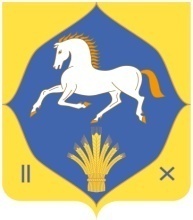 Совет сельского поселенияИтеевский  сельсоветмуниципального  районаилишевский  районРеспублики  Башкортостан              (ЭТӘЙ  АУЫЛ  БИЛӘМӘҺЕ                           СОВЕТЫ)                 (СОВЕТ СЕЛЬСКОГО ПОСЕЛЕНИЯ                 ИТЕЕВСКИЙ СЕЛЬСОВЕТ)           (СОВЕТ СЕЛЬСКОГО ПОСЕЛЕНИЯ                 ИТЕЕВСКИЙ СЕЛЬСОВЕТ)           (СОВЕТ СЕЛЬСКОГО ПОСЕЛЕНИЯ                 ИТЕЕВСКИЙ СЕЛЬСОВЕТ)    